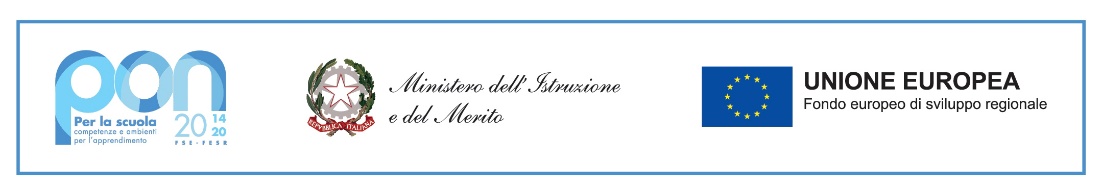 ISTITUTO COMPRENSIVO STATALE “RITA LEVI MONTALCINI”Via Liguria 2 - 20090 BUCCINASCO (MI)Tel. 0248842362 – 0248842518 - Fax. 0245703214E- mailuffici: miic8eg007@istruzione.it - miic8eg007@pec.istruzione.itC.F. 80183450156 – C.M. MIIC8EG007AUTORIZZAZIONE PERMANENTE Valida per tutta la durata dell’anno scolastico _________/___________ I sottoscritti __________________________________________ padre\madre e__________________________________________ padre\madre genitori dell'alunno/a _____________________________________________ della classe/sezione _____________________________  AUTORIZZANO Il/la predetto/a alunno/a a partecipare alle uscite e/o visite didattiche che si svolgeranno nell’ambito del territorio comunale e in aree limitrofe, per attività e progetti legati al Piano dell’Offerta Formativa, per manifestazioni locali o di studio, o per eventi di interesse multidisciplinare. Dichiarano di essere consapevoli che tali attività potranno richiedere spostamenti a piedi o con l’ausilio di mezzi pubblici o pullman privati ed esonerano le autorità scolastiche da qualsiasi responsabilità non riferibile all’obbligo di vigilanza dei docenti accompagnatori ai sensi della legge 312/80. Firma Padre*  	___________________________ (o di chi ha la responsabilità genitoriale) Firma Madre*  	___________________________ (o di chi ha la responsabilità genitoriale) *  Qualora il presente modulo venga firmato da un solo genitore, si intende che il genitore firmatario – visti gli artt. 316 comma 1 e 337 ter comma 3 del Codice Civile, si assume ogni  responsabilità  in merito al fatto che le scelte e le autorizzazioni sottoscritte sono state effettuate con il consenso dell’altro genitore. 